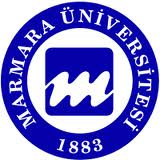 TIP FAKÜLTESİSatın Alma-Taşınır Kayıt-Gelir Tahakkuk Görev TanımıDOKÜMAN NO:TIP FAKÜLTESİSatın Alma-Taşınır Kayıt-Gelir Tahakkuk Görev TanımıYAYIN TARİHİ:27.10.2017TIP FAKÜLTESİSatın Alma-Taşınır Kayıt-Gelir Tahakkuk Görev TanımıREVİZYON TARİHİ:08.12.2023TIP FAKÜLTESİSatın Alma-Taşınır Kayıt-Gelir Tahakkuk Görev TanımıREVİZYON NO:03TIP FAKÜLTESİSatın Alma-Taşınır Kayıt-Gelir Tahakkuk Görev TanımıSAYFA NO:1/2Birimi   SATIN ALMA-TAŞINIR KAYIT-GELİR TAHAKKUKGörev UnvanıBirim PersoneliYetkinlik DüzeyiFakülte faaliyetlerinin yürütülmesinde Fakülte Sekreterine karşı sorumlu/yardımcı olmak.Mevzuatta belirtilen genel niteliklere sahip olmakAşağıda belirtilen görev ve sorumlulukları gerçekleştirme yetkisine sahip olmakFaaliyetlerin gerçekleştirilmesi için gerekli araç ve gereci kullanmak. Gerekli Beceri ve YeteneklerGörevin gerektirdiği;Mevzuata haiz olmakEğitim düzeyi, yabancı dil, sertifika vb. niteliklere sahip olmak,Deneyime sahip olmakAnaliz ve muhakeme yapabilmekPlanlama ve organizasyon sağlayabilmekYönetim/sevk ve idare becerilerine sahip olmakKarar verme ve sorun çözme niteliklerine sahip olmakDeğişim ve gelişime açık olmak vb..Diğer Görevlerle İlişkisiİhtiyaç duyulan diğer idari ve akademik birimlerGörev Devri  Göreve haiz memurGörevin Kısa Tanımıİlgili mevzuat çerçevesinde Üniversitemiz amaç, hedef ve ilkelerine uygun olarak Tıp Fakültesi İdari faaliyetleri yerine getirmek/koordine etmek/sonuçlandırmak/denetlemek vb… Temel Görev ve SorumluluklarYıl Sonu İşlemleri Yurtiçi ve Yurtdışı Geçici Yolluk ÖdemeleriTaşınır ve Tüketim Malzemesi Dönemlik Çıkış Raporlarının HazırlanmasıTaşınır ve Tüketim Malzemesi Devir Alma ve Çıkış TİF'lerinin KBS Üzerinden VİF'lerinin Gönderilmesi Danışmanlık Ücreti - Katkı Payı  Ödeme İşlemleriDanışmanlık Sözleşmelerinin İncelenmesi, İmzaya Sunulması ve Üst Yazı İle Döner Sermaye İşletme Müdürlüğüne BildirilmesiAçık Faturaların Kayda Alınması (Muhasebe İşlem Fişlerinin Düzenlenmesi)Mal ve Malzeme Teslim Tutanağının Düzenlenmesi (BAPKO)Muayene Evraklarının Düzenlenmesi (BAPKO)Hizmet İşleri Kabul Tutanağının Düzenlenmesi (BAPKO)Saymanlık Tarafından Haftalık Ekstrelerin İncelenerek İlgili Kalemlere Alınması Hakkında Bilgi VerilmesiMitto Sözleşmeleri Fakülte Yönetim Kuruluna Evrakların Hazırlanması Mitto Sözleşmelerinin Hak edişlerinin YapılmasıÖYP Alımlarının Muayene ve Devretme Çıkış İşlemleri İşçi Maaşları İmza İşlemleri Takibi ve Döner Sermaye İşletme Müdürlüğüne Süresinde Gönderim İşlemleriDevir Alma Suretiyle Edinilen Taşınırların Kayıt Edilme İşlemleri (BABKO)Devretme Suretiyle Taşınırların Çıkış İşlemleri (BABKO)Satın alma Yöntemi Belirleme İşlemleriTek Kaynak Usulü Satın alma İşlemleriDöner Sermaye Üzerinden Satın Alma İşlemleriSatın alma Ön Ödeme (Avans) İşlemleriDoğrudan Temin İşlemleriPiyasa Fiyatı Araştırma İşlemleriHak ediş Evrakı Düzenleme İşlemleriSatın Alınan Taşınırın Muayene Kabul ve Giriş KaydıBirimlerin Malzeme Taleplerinin Toplanması ve Depodan Teslim Edilme İşlemleriDMO Alımları İşlemleriBağış veya Yardım Alma Suretiyle Edinilen Taşınırların Kayıt Edilme İşlemleriTelefon, Doğalgaz, Elektrik ve Su Faturası Ödeme İşlemleriHurdaya Ayırma Suretiyle Taşınırların Çıkış İşlemleriSatın Alma Suretiyle Edinilen Taşınırların Kayıt Edilme İşlemleriBütçe Hazırlama İşlemleriYasal Dayanaklar5018 Kamu Mali Yönetim Kanunu, Taşınır Mal Yönetmeliği2547 sayılı Yükseköğretim KanunuTebliğTebliğProf. Dr. Ümit S. ŞehirliDekanProf. Dr. Ümit S. ŞehirliDekan